  Maria Jonyzia Martins Fernandes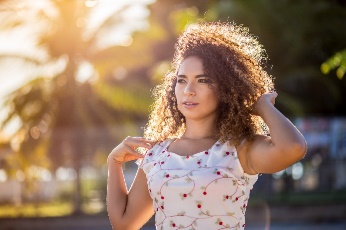 (88) 9.9782-7727jonyziamf@gmail.comREG. Atriz Profissional: DDR-CE Nº1030-MAT. SATED-CE Nº1027                        _______________________________________________________________ FORMAÇÃO ACADÊMICAProfessora de Língua Portuguesa, Graduado em Letras pela Universidade Regional do Cariri - URCA.Pós-Graduação em Língua portuguesa e Arte e Educação pela Universidade Regional do Cariri – URCA.Pós-Graduada em Gestão Cultural - Universidade Regional do Vale do Acaraú - UVA CURSOS Curso de Teatro, Jardas Araújo, Academia de Ensino, Crato-CE,  2002Curso de Iniciação Teatral, Cacá Araújo e outros, Sociedade de Cultura Artística do Crato – SCAC, Crato-CE, 2003 a 2007Oficina Minhas Raízes, Modalidades: dança contemporânea, dança afro e teatro, Centro de Referência da Assistência Social (CRAS), Prefeitura Municipal do Crato, Crato-CE, 2006Laboratório de Teatro, Edceu Barbosa, Serviço Social do Comércio – SESC, Crato-CE, 2007Curso de Teatro, Antonio Jarisvan Temóteo, Projeto ABC, Prefeitura Municipal do Crato, Crato-CE, 2007Dança, Sociedade de Cultura Artística do Crato, Crato-CE, 2009Dança moderna, Sociedade Cariri das Artes, Cia. Cearense de Teatro Brincante, com Kelyenne Maia, Crato-CE, 2010 Curso de Roteiro para cinema, realizado pela Fundação Joaquim Nabuco  em parceria com a secretaria de cultura do Crato –CANNE  Ministrado por Rodrigo de Oliveira, Crato-CE, 2014TRABALHOS  ATRIZ E DANÇARINA	TEATRO E DANÇAO Misterioso Chá do Crescimento, Texto e Direção de Cacá Araújo, Leitura Dramática, Sociedade de Cultura Artística do Crato – SCAC, Teatro Rachel de Queiroz, Crato-CE, 2003Um caso sem jeito, Texto e Direção de Luísa Martins, Sociedade de Cultura Artística do Crato – SCAC, Teatro Rachel de Queiroz, Crato-CE, 2004Entre quatro paredes, Texto e Direção de Andecieli Martins, Sociedade de Cultura Artística do Crato – SCAC, Teatro Rachel de Queiroz, Crato-CE, 2004O fim do mundo, Texto e Direção de Luísa Martins, Sociedade de Cultura Artística do Crato – SCAC, Teatro Rachel de Queiroz, Crato-CE, 2004A burocracia do buraco, Texto e Direção de Wilyan Teles, Sociedade de Cultura Artística do Crato – SCAC, Teatro Rachel de Queiroz, Crato-CE, 2004Condenados ao sepulcro, Texto e Direção de Jonyzia Fernandes, Sociedade de Cultura Artística do Crato – SCAC, Teatro Rachel de Queiroz, Crato-CE, 2005A Comédia da Maldição, Texto e Direção de Cacá Araújo, Cia. Cearense de Teatro Brincante e Grupo Cênico, Sociedade de Cultura Artística do Crato – SCAC, Teatro Rachel de Queiroz, Crato-CE, 2005DANÇA: A história do Crato, Texto, Coreografia e Direção de Sibelle Elpídio, Grupo Raízes, Crato-CE, 2005Dementes, Texto e Direção de Ramon Costa, Sociedade de Cultura Artística do Crato – SCAC, Teatro Rachel de Queiroz, Crato-CE, 2005O Cão em figura de gente, Título Original: “Em figura de gente”, de José Carlos Cavalcante Borges, Adaptação e Direção de Cacá Araújo, Crato-CE, 2006DANÇA: A vida de Francisco, Texto, Coreografia e Direção de Sibelle Elpídio, Grupo Raízes, Crato-CE, 2006O Dia das Crianças, Texto e Direção de Sibelle Elpídio, Grupo Raízes, Crato-CE, 2007O Natal, Texto e Direção de Sibelle Elpídio, Grupo Raízes, Crato-CE, 2007O Capeta do engenho, Adaptação de Cacá Araújo para o texto “Em figura de gente”, de José Carlos Cavalcante Borges, Direção de Willyan Telles, Crato-CE, 2007A Comédia da Maldição, Texto e Direção de Cacá Araújo, Cia. Cearense de Teatro Brincante e Grupo Cênico, Sociedade de Cultura Artística do Crato – SCAC, Teatro Rachel de Queiroz, 9ª Mostra SESC Cariri das Artes, Crato-CE, 2007O Pecado de Clara Menina, Texto e Direção de Cacá Araújo, Cia. Cearense de Teatro Brincante e Grupo Cênico, Sociedade de Cultura Artística do Crato – SCAC e Sociedade Cariri das Artes, Teatro Rachel de Queiroz, 9ª Mostra SESC Cariri das Artes, Crato-CE, 2007Dança de rua, Grupo de valorização Negra do Cariri – GRUNEC, Crato-CE, 2007A Paixão de Cristo, Texto e Direção de Sibelle Elpídio, Grupo Raízes, Crato-CE, 2008 O Pecado de Clara Menina, Texto e Direção de Cacá Araújo, Cia. Cearense de Teatro Brincante e Grupo Cênico, Sociedade de Cultura Artística do Crato – SCAC e Sociedade Cariri das Artes, Teatro Rachel de Queiroz, Crato-CE, 2008 O Pecado de Clara Menina, Texto e Direção de Cacá Araújo, Cia. Cearense de Teatro Brincante e Grupo Cênico, Sociedade de Cultura Artística do Crato – SCAC e Sociedade Cariri das Artes, Teatro Rachel de Queiroz, Crato-CE, 2009 A Comédia da Maldição, Texto e Direção de Cacá Araújo, Cia. Cearense de Teatro Brincante e Grupo Cênico, Sociedade de Cultura Artística do Crato – SCAC, Teatro Rachel de Queiroz, Crato-CE, 2009A Comédia da Maldição, Texto e Direção de Cacá Araújo, Cia. Cearense de Teatro Brincante, Sociedade Cariri das Artes, Juazeiro do Norte-CE, Sousa-PB, Nova Olinda-CE, Araripe-CE, 2010A Donzela e o Cangaceiro, Texto e Direção de Cacá Araújo, Cia. Cearense de Teatro Brincante, Sociedade Cariri das Artes, 2011 à 2013Desligue o Projetor e espie pelo olho magico, texto Hilton Have, direção Yarley Tavares, Cia Yoko de Teatro, SCAC, Teatro Rachel de Queiroz, Crato-CE, 2014Braseiro, Texto Marcos Barbosa, Direção Yarley Tavares, Cia. Yoko de Teatro, Centro Cultural Banco do Nordeste- CCBNB, 2014 CINEMAAs Sete Almas Santas Vaqueiras, Curta Metragem, ATRIZ, Roteiro de Jackson Bantim, Direção de Jackson Bantim e Glauco Vieira, Bantim Produções Ltda., Crato-CE, 2008  A Saga de Um Vaqueiro Escrito por: Lissinho Alves Produção: ProRec Entretenimento Juciesse Filmes Fael FilmesCrato-CE, Agosto do ano 2014.Maria Jonyzia Martins Fernandes